Publicado en Madrid el 17/12/2021 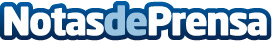 APTA deja clara su posición en el mercado de los dispositivos V-16La Asociación Profesional de Personalización y Tecnología del Automóvil (APTA)  quiere aclarar la situación actual ante la presencia en el mercado de balizas V-16 con geoposicionamiento. "APTA ha consultado con la DGT y ha confirmado que los dispositivos con GPS no tienen la tecnología de la DGT porque los protocolos todavía no son públicos. Por lo tanto, y como confirman desde la Dirección General de Tráfico, cualquier dispositivo con esa tecnología no está homologada por ellos"Datos de contacto:Lola Beltrán678967349Nota de prensa publicada en: https://www.notasdeprensa.es/apta-deja-clara-su-posicion-en-el-mercado-de Categorias: Nacional Automovilismo Industria Automotriz http://www.notasdeprensa.es